Приложение 1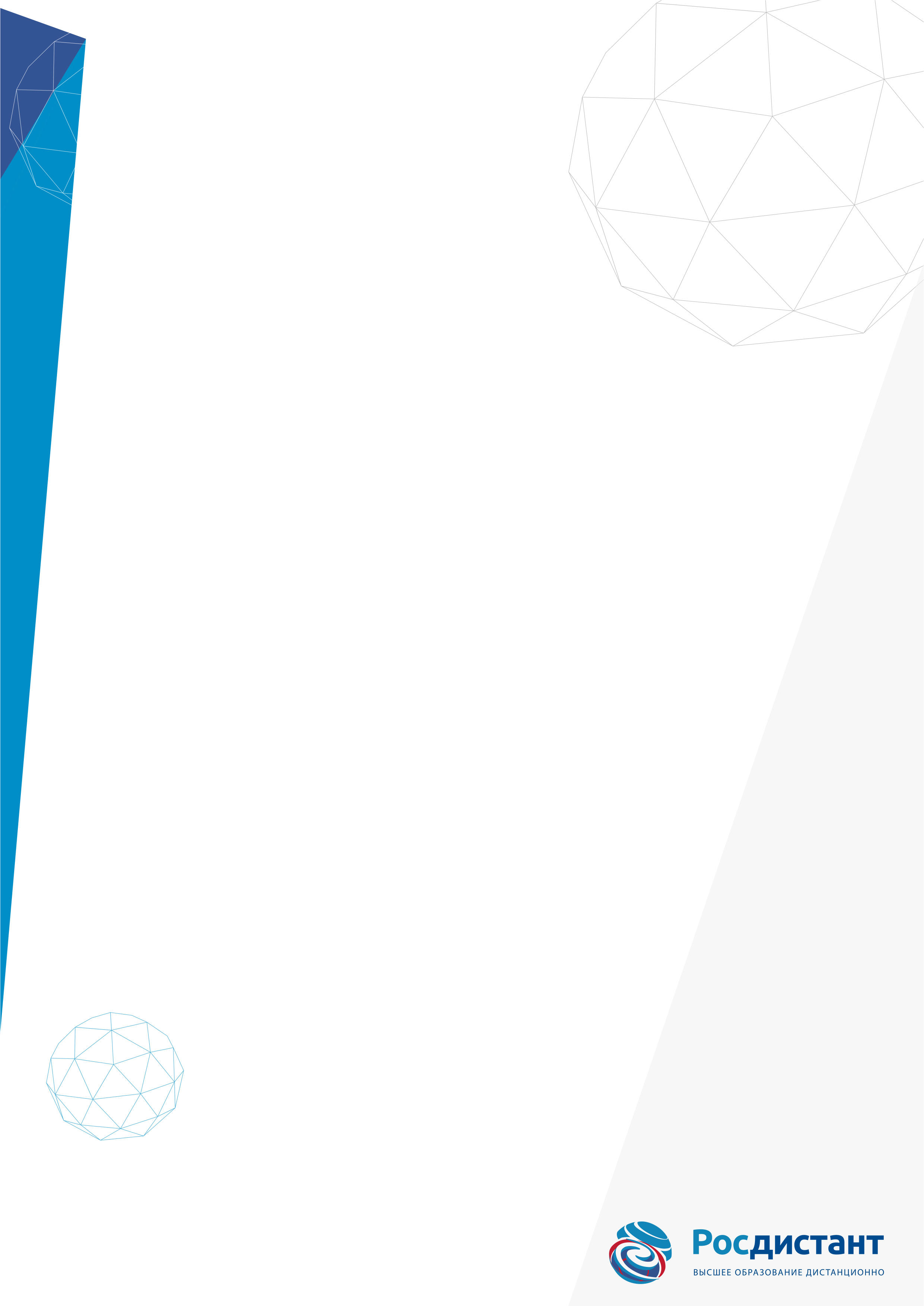 Министерство образования и науки Российской Федерациифедеральное государственное бюджетное образовательное учреждениевысшего образования «Тольяттинский государственный университет»____________________________________________________________(институт)____________________________________________________________(кафедра)Практическое задание №_1_по учебному курсу «Маркетинг»Вариант ____ (при наличии)Тольятти 2017Задание Фирма, производящая линейку продуктов из серии «Здоровое питание» и реализующая их посредством использования фирменной сети аптек, провела рекламную кампанию с использованием таких источников рекламы как местное радио, телевидение, газета (распространяемая бесплатно по почтовым ящикам), буклеты (распространяемые в местных фитнес-центрах), а также подписной медицинский журнал. Контрольная партия продукции в размере 3500 штук была реализована со специальным отрывным купоном, содержащим просьбу к покупателям о предоставлении следующих данных: возраст, пол, источник рекламы, из которого он узнал о данной продукции. В результате часть возвращенных купонов содержала неполную информацию: 320 респондентов не указали свой пол, 75 респондентов не указали источник информации, 16 респондентов не указали свою возрастную группу. Результаты опроса представлены в табл. 1.1.1. Используя исходные данные, а также представленный в таблице 1.1 материал, составьте медиаплан (заполните таблицу 1.2) по проведению рекламной кампании для предприятия, производящего продукты для здорового питания, реализуемые через сеть фирменных аптек. 2. Предложите свое направление развития рекламной деятельности данной фирмы для будущих рекламных кампаний.Таблица 1.1Результат опроса покупателей	В процессе планирования рекламной кампании по продвижению продукции на следующий год производитель заключил договоры на размещение рекламных материалов в газете на сумму 150 800 рублей, на радио – на сумму 120 000 рублей. На телевидение заложили рекламный бюджет в диапазоне от 300 000 до 600 000 рублей. Всего на рекламную деятельность запланировали выделить 1 400 000 рублей.	Необходимо составить медиаплан рекламной кампании с учетом анализа потребительских предпочтений и наиболее востребованных источников рекламной информации. При этом стоимость одного размещения рекламного объявления на радио составляет 2000 рублей, на телевидении – 6000 рублей, в газете – 4500 рублей, в медицинском журнале – 15000 рублей, стоимость изготовления одного буклета – 300 рублей.Определим возможное количество размещений рекламы в разных источниках информации:- В газете: 150800/ 4500 = 33 шт.- На радио: 120000 / 2000 = 60 шт.- Телевидение: 300000/6000 = 50 и 600000 / 6000 = 100, т.е. от 50 до 100 щт.Бюджет на всю рекламную деятельность – 1 400 000Большинство респондентов отдают предпочтение рекламе на телевидении, радио и газетах.На основании полученных сведений в таблице 2 представим бюджет рекламной компании за годТаблица 2Планирование бюджета рекламных средствСтудент(И.О. Фамилия)Группа(И.О. Фамилия)Ассистент (И.О. Фамилия)Преподаватель (И.О. Фамилия)Источник рекламыЖенский полМужской полУчащиеся (12–18 лет)Молодежь до 30 летРеспонденты среднего возрастаПенсионерыГазета574568320785466Телевидение55042846430895367Радио34267423567467654Медицинский журнал250154123411541Буклеты300120561276812Другие источники1451151746116120Источник рекламыЯнварьЯнварьФевральФевральФевральФевральМартМартМартМартАпрельАпрельАпрельАпрельМайМайМайМайИюньИюньИюньИюньИсточник рекламыКоличествовыходовСтоимость размещенияКоличествовыходовКоличествовыходовСтоимость размещенияСтоимость размещенияКоличествовыходовКоличествовыходовСтоимость размещенияСтоимость размещенияКоличествовыходовКоличествовыходовСтоимость размещенияСтоимость размещенияКоличествовыходовКоличествовыходовСтоимость размещенияСтоимость размещенияКоличествовыходовКоличествовыходовСтоимость размещенияСтоимость размещенияТелевидение10600007742000420008848000480001010600006000077420004200010106000060000Радио510000551000010000551000010000551000010000551000010000551000010000Буклеты003030180001800000000000303018000180000000Медицинский журнал230000223000030000226000060000223000030000223000030000223000030000Газета3135002290009000331350013500331350013500331350013500331350013500Итого113500109000109000131500131500113500113500113500113500113500113500Источник рекламыИюльИюльИюльАвгустАвгустАвгустАвгустСентябрьСентябрьСентябрьСентябрьОктябрьОктябрьОктябрьОктябрьНоябрьНоябрьНоябрьНоябрьДекабрьДекабрьДекабрьКоличествовыходовСтоимость размещенияСтоимость размещенияКоличествовыходовКоличествовыходовСтоимость размещенияСтоимость размещенияКоличествовыходовКоличествовыходовСтоимость размещенияСтоимость размещенияКоличествовыходовКоличествовыходовСтоимость размещенияСтоимость размещенияКоличествовыходовКоличествовыходовСтоимость размещенияСтоимость размещенияКоличествовыходовКоличествовыходовСтоимость размещенияТелевидение636000360001010600006000010106000060000101060000600007760000600005530000Радио510000100005510000100005510000100005510000100005510000100005510000Буклеты301800018000000030301800018000000030301800018000000Медицинский журнал230000300002230000300002230000300002230000300002230000300002230000Газета29000900033135001350044180001800022900090003313500135005525500Итого10300010300011350011350013600013600010900010900013150013150095500ИТОГО 1383000 руб. за годИТОГО 1383000 руб. за годИТОГО 1383000 руб. за годИТОГО 1383000 руб. за годИТОГО 1383000 руб. за годИТОГО 1383000 руб. за годИТОГО 1383000 руб. за годИТОГО 1383000 руб. за годИТОГО 1383000 руб. за годИТОГО 1383000 руб. за годИТОГО 1383000 руб. за годИТОГО 1383000 руб. за годИТОГО 1383000 руб. за годИТОГО 1383000 руб. за годИТОГО 1383000 руб. за годИТОГО 1383000 руб. за годИТОГО 1383000 руб. за годИТОГО 1383000 руб. за годИТОГО 1383000 руб. за годИТОГО 1383000 руб. за годИТОГО 1383000 руб. за годИТОГО 1383000 руб. за годИТОГО 1383000 руб. за год